September 23, 2019Patty MorganAdministratorNational CPM ConsortiumP. O. Box 2133Boise, ID 83701-2133Dear Ms. Morgan,In accordance with the Standard Operating Procedures Manual of the National Certified Public Manager Consortium Section 1.4.2.2, I request a continuing accreditation review of the Alabama Certified Public Manager® program in 2020.  Please do not hesitate to contact me at (334) 244-3031 if I can be of further service.I understand this request will be included in the 2019 Annual Meeting Agenda for Board Approval.  I also understand that our reaccreditation review fee of $1,200 must be paid prior to that vote to be eligible.Sincerely,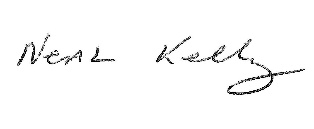 Neal KelleyProgram DirectorAlabama CPM Program (334) 244-3031Neal.kelley@aum.edu